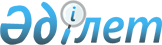 Жек дуадақтарды аулауды жүргізу туралыҚазақстан Республикасы Үкіметінің 2012 жылғы 31 тамыздағы № 1123 Қаулысы

      «Жануарлар дүниесін қорғау, өсімін молайту және пайдалану туралы» Қазақстан Республикасының 2004 жылғы 9 шілдедегі Заңының 15-бабына сәйкес Қазақстан Республикасының Үкіметі ҚАУЛЫ ЕТЕДІ:



      1. 2012 жылғы 1 қыркүйек – 15 қараша кезеңінде өз ителгілерімен жек дуадақтарға ителгімен саятшылық құруға:



      1) шейх Халифа Бин Заед Әл Нахаянға (Біріккен Араб Әмірліктері) Оңтүстік Қазақстан облысындағы республикалық маңызы бар Арыс және Қарақтау мемлекеттік қорық аймақтары аумағында 27 (жиырма жеті) дарақ жек дуадақ және Жамбыл, Қызылорда және Оңтүстік Қазақстан облыстарындағы республикалық маңызы бар Оңтүстік Қазақстан мемлекеттік қорық аймағы аумағында 44 (қырық төрт) дарақ жек дуадақ;



      2) шейх Сурур Бин Мұхаммед Әл Нахаянға (Біріккен Араб Әмірліктері) Маңғыстау облысындағы республикалық маңызы бар Кендірлі-Қаясан мемлекеттік қорық аймағының аумағында 11 (он бір) дарақ жек дуадақ;



      3) шейх Сеиф Бин Мұхаммед Әл Нахаянға (Біріккен Араб Әмірліктері) Маңғыстау облысындағы республикалық маңызы бар Кендірлі-Қаясан мемлекеттік қорық аймағының аумағында 10 (он) дарақ жек дуадақ;



      4) шейх Джасем Бин Хамад Бин Халифа Әл Тани (Катар) Жамбыл облысындағы республикалық маңызы бар Аңдасай мемлекеттік табиғи қаумалы аумағында 9 (тоғыз) дарақ жек дуадақ және Алматы және Жамбыл облыстарындағы республикалық маңызы бар Жусандала мемлекеттік қорық аймағының аумағында 19 (он тоғыз) дарақ жек дуадақ аулауға рұқсат берілсін.



      2. Қазақстан Республикасы Ауыл шаруашылығы министрлігінің Орман және аңшылық шаруашылығы комитеті осы қаулының 1-тармағында көрсетілген адамдарға жек дуадақтарды өз ителгілерімен аулауға белгіленген тәртіппен рұқсат берсін.



      3. Жек дуадақты аулау ақысының ставкасы 260 айлық есептік көрсеткіш мөлшерінде белгіленсін.



      4. Қазақстан Республикасы Ауыл шаруашылығы министрлігі, Қазақстан Республикасындағы СИТЕС әкімшілік органы ителгімен саятшылық құру үшін жыртқыш қыран кұстарды Қазақстан Республикасына әкелу мен одан әкетуді Жойылып кету қаупі төнген жабайы фауна мен флора түрлерімен халықаралық сауда туралы конвенцияның рәсімдерін сақтай отырып қамтамасыз етсін.



      5. Алматы, Жамбыл, Қызылорда, Маңғыстау және Оңтүстік Қазақстан облыстарының әкімдері көрсетілген іс-шараларды ұйымдастыруда қажетті жәрдем көрсетсін.



      6. Осы қаулы қол қойылған күнінен бастап қолданысқа енгізіледі.      Қазақстан Республикасының

      Премьер-Министрі                           К. Мәсімов
					© 2012. Қазақстан Республикасы Әділет министрлігінің «Қазақстан Республикасының Заңнама және құқықтық ақпарат институты» ШЖҚ РМК
				